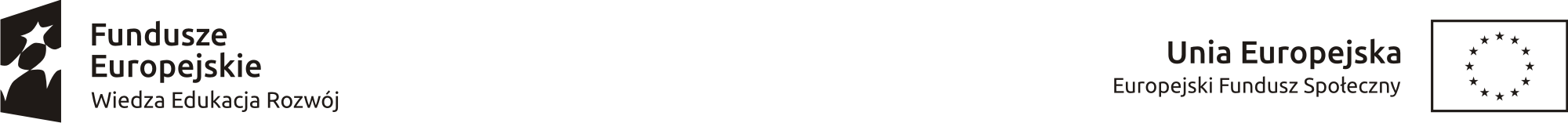 KARTA OCENY FORMALNEJ I MERYTORYCZNEJ WNIOSKU O PRZYZNANIE WSPARCIA POMOSTOWEGOPoddziałanie 1.2.1 Programu Operacyjnego Wiedza Edukacja Rozwój na lata 
2014-2020 Tytuł projektu: „Moja własna firma” Imię i nazwisko uczestnika projektu:………………………………………………………Data złożenia Wniosku:………………………………………………………OCENA FORMALNAOCENA MERYTORYCZNA ............................   		                            .....................................................(data)						  (czytelny podpis)KARTA OCENY MERYTORYCZNEJ WNIOSKU O PRZYZNANIE WSPARCIA POMOSTOWEGO (wspólne stanowisko)Poddziałanie 1.2.1 Programu Operacyjnego Wiedza Edukacja Rozwój na lata 2014-2020 - konkursTytuł projektu: „Moja własna firma” DEKLARACJA POUFNOŚCI I BEZSTRONNOŚCINiniejszym oświadczam, że:nie pozostaję w związku małżeńskim albo w stosunku pokrewieństwa lub powinowactwa w linii prostej, pokrewieństwa lub powinowactwa w linii bocznej do drugiego stopnia i nie jestem związany/a z tytułu przysposobienia, opieki, kurateli z wnioskodawcą lub jego zastępcami prawnymi. W przypadku stwierdzenia takiej zależności zobowiązuję się do niezwłocznego poinformowania o tym fakcie Beneficjenta i wycofania się z oceny tego projektu,przed upływem trzech lat od daty rozpoczęcia posiedzenia komisji nie pozostawałem/łam 
w stosunku pracy lub zlecenia z podmiotem ubiegającym się o dofinansowanie. W przypadku stwierdzenia takiej zależności zobowiązuję się do niezwłocznego poinformowania o tym fakcie Beneficjenta i wycofania się z oceny tego projektu, nie pozostaję z wnioskodawcą w takim stosunku prawnym lub faktycznym, że może to budzić uzasadnione wątpliwości co do mojej bezstronności. W przypadku stwierdzenia takiej zależności zobowiązuję się do niezwłocznego poinformowania o tym fakcie Beneficjenta 
i wycofania się z oceny tego projektu,zobowiązuję się, że będę wypełniać moje obowiązki w sposób uczciwy i sprawiedliwy, zgodnie z posiadaną wiedzą,zobowiązuje się również nie zatrzymywać kopii jakichkolwiek pisemnych lub elektronicznych informacji,zobowiązuję się do zachowania w tajemnicy i zaufaniu wszystkich informacji i dokumentów ujawnionych mi lub wytworzonych przeze mnie lub przygotowanych przeze mnie w trakcie 
lub jako rezultat oceny i zgadzam się, że informacje te powinny być użyte tylko dla celów niniejszej oceny i nie powinny być ujawnione stronom trzecim........................, dnia ..……….                                                  ..……………………………….                                                    (miejscowość i data)                                                                              podpis                          Czy Wniosek został złożony w terminie określonym przez Beneficjenta?Czy Wniosek został złożony w terminie określonym przez Beneficjenta?Czy Wniosek został złożony w terminie określonym przez Beneficjenta?□ TAK□ TAK□ NIE (pozostawić bez rozpatrzenia)Czy Wniosek został złożony na wymaganym wzorze?Czy Wniosek został złożony na wymaganym wzorze?Czy Wniosek został złożony na wymaganym wzorze?□ TAK□ TAK□ NIE (odrzucić)Czy Wniosek został wypełniony w języku polskim?Czy Wniosek został wypełniony w języku polskim?Czy Wniosek został wypełniony w języku polskim?□ TAK□ TAK□ NIE (odrzucić)Czy Wniosek zawiera wszystkie strony?Czy Wniosek zawiera wszystkie strony?Czy Wniosek zawiera wszystkie strony?□ TAK□ TAK□ NIE (skierować do poprawy/uzupełnienia)Czy wypełnione zostały wszystkie wymagane pola Wniosku?Czy wypełnione zostały wszystkie wymagane pola Wniosku?Czy wypełnione zostały wszystkie wymagane pola Wniosku?□ TAK□ TAK□ NIE (skierować do poprawy/uzupełnienia)Czy Uczestnik projektu opatrzył Wniosek czytelnym podpisem ?Czy Uczestnik projektu opatrzył Wniosek czytelnym podpisem ?Czy Uczestnik projektu opatrzył Wniosek czytelnym podpisem ?□ TAK□ TAK□ NIE (skierować do poprawy/uzupełnienia)Czy do Wniosku dołączono wymagane załączniki? Czy do Wniosku dołączono wymagane załączniki? Czy do Wniosku dołączono wymagane załączniki? □ TAK□ TAK□ NIE (skierować do poprawy/uzupełnienia)Czy Wniosek/ załączniki zawierają oczywiste omyłki?Czy Wniosek/ załączniki zawierają oczywiste omyłki?Czy Wniosek/ załączniki zawierają oczywiste omyłki?□ TAK (skierować do poprawy/uzupełnienia)□ TAK (skierować do poprawy/uzupełnienia)□ NIE Decyzja w sprawie oceny formalnej (należy zaznaczyć właściwe znakiem „X”)Decyzja w sprawie oceny formalnej (należy zaznaczyć właściwe znakiem „X”)Decyzja w sprawie oceny formalnej (należy zaznaczyć właściwe znakiem „X”)Czy Wniosek spełnia wszystkie kryteria formalne i może zostać poddany ocenie merytorycznej?Czy Wniosek spełnia wszystkie kryteria formalne i może zostać poddany ocenie merytorycznej?Czy Wniosek spełnia wszystkie kryteria formalne i może zostać poddany ocenie merytorycznej?□ TAK□ NIE □ NIE Czy Wniosek zawiera braki/błędy formalne i musi zostać skierowany do uzupełnienia?Czy Wniosek zawiera braki/błędy formalne i musi zostać skierowany do uzupełnienia?Czy Wniosek zawiera braki/błędy formalne i musi zostać skierowany do uzupełnienia?□ TAK□ NIE □ NIE Uzasadnienie skierowania do uzupełnieniaUzasadnienie skierowania do uzupełnieniaUzasadnienie skierowania do uzupełnienia………Czy Wniosek zostaje odrzucony?Czy Wniosek zostaje odrzucony?Czy Wniosek zostaje odrzucony?□ TAK□ NIE □ NIE Uzasadnienie odrzucenia Uzasadnienie odrzucenia Uzasadnienie odrzucenia ………Lp.Nazwa kryteriumOpinia Eksperta niezależnego1Uzasadnienie i wysokość wnioskowanych  środkówB.CZY WNIOSEK KWALIFIKUJE SIĘ DO UZYSKANIA WSPARCIA POMOSTOWEGO?□ TAK□ NIEKatalog proponowanych wydatków w ramach finansowego wsparcia pomostowegoŚrodki pieniężne potrzebne na bieżące opłaty w okresie do 6 miesięcy pozwalające 
na przetrwanie i rozwój działalności, o ile są niezbędne.Katalog proponowanych wydatków w ramach finansowego wsparcia pomostowegoŚrodki pieniężne potrzebne na bieżące opłaty w okresie do 6 miesięcy pozwalające 
na przetrwanie i rozwój działalności, o ile są niezbędne.Katalog proponowanych wydatków w ramach finansowego wsparcia pomostowegoŚrodki pieniężne potrzebne na bieżące opłaty w okresie do 6 miesięcy pozwalające 
na przetrwanie i rozwój działalności, o ile są niezbędne.Kategoria wydatkuProponowana kwota 
w skali m-cProponowana kwota ogółem 
(w skali 6 m-cy)koszty ZUS związane 
z prowadzoną działalnością gospodarcząkoszty administracyjne 
(w tym koszty czynszu lub wynajmu pomieszczeń bezpośrednio związanych 
z prowadzoną działalnością gospodarczą)koszty eksploatacji pomieszczeń związanych 
z prowadzoną działalnością gospodarczą (w tym m.in. opłaty za energię elektryczną, cieplną, gazową i wodę)koszty usług księgowych związanych 
z prowadzoną działalnością gospodarcząkoszty związane z ubezpieczeniem mienia związane bezpośrednio z prowadzoną działalnością gospodarcząkoszty działań promocyjno-marketingowych związanych z prowadzoną działalnością gospodarcząkoszty opłat telekomunikacyjnych (telefon, internet, itp.)Suma:Imię i nazwisko uczestnika projektuImię i nazwisko Eksperta niezależnego (1)Imię i nazwisko Eksperta niezależnego (2)PRZYZNANIE WSPARCIA POMOSTOWEGO  PRZYZNANIE WSPARCIA POMOSTOWEGO  PRZYZNANIE WSPARCIA POMOSTOWEGO  PRZYZNANIE WSPARCIA POMOSTOWEGO  Przyznanie dotacji w kwocie 23 050,00 zł (TAK/NIE)Przyznanie dotacji w kwocie 23 050,00 zł (TAK/NIE)Przyznanie finansowego wsparcia pomostowego na okres 
6 miesięcy (TAK/NIE)Przyznanie finansowego wsparcia pomostowego na okres 
6 miesięcy (TAK/NIE)Kwota przyznanego finansowego wsparcia pomostowego 
na okres 6 miesięcy (ogółem)Kwota przyznanego finansowego wsparcia pomostowego 
na okres 6 miesięcy (ogółem)Katalog zaakceptowanych wydatków w ramach finansowego wsparcia pomostowegoKatalog zaakceptowanych wydatków w ramach finansowego wsparcia pomostowegoKatalog zaakceptowanych wydatków w ramach finansowego wsparcia pomostowegoKatalog zaakceptowanych wydatków w ramach finansowego wsparcia pomostowegoKategoria wydatkuZaakceptowana kwota 
w skali m-cZaakceptowana kwota 
w skali m-cZaakceptowana kwota ogółem (w skali 6 m-cy)koszty ZUS związane 
z prowadzoną działalnością gospodarcząkoszty administracyjne 
(w tym koszty czynszu lub wynajmu pomieszczeń bezpośrednio związanych 
z prowadzoną działalnością gospodarczą)koszty eksploatacji pomieszczeń związanych 
z prowadzoną działalnością gospodarczą 
(w tym m.in. opłaty za energię elektryczną, cieplną, gazową i wodę)koszty usług księgowych związanych 
z prowadzoną działalnością gospodarcząkoszty związane z ubezpieczeniem mienia związane bezpośrednio z prowadzoną działalnością gospodarcząkoszty działań promocyjno-marketingowych związanych z prowadzoną działalnością gospodarcząkoszty opłat telekomunikacyjnych (telefon, internet, itp.)SUMAData i podpis  Eksperta niezależnego (1)Data i podpis  Eksperta niezależnego (2)